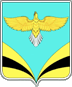               АДМИНИСТРАЦИЯ          сельского поселения Песочное    муниципального района Безенчукский                  Самарской области   446246 с. Песочное, ул. Центральная, 48                Тел./факс.8(846)76 32 173           РАСПОРЯЖЕНИЕ № 25                   02.09.2016 г                    с. ПесочноеО внесении изменений в Распоряжение № 24 от 07.06. 2012 г.О создании   комиссии  по соблюдению требований к служебному поведению муниципальных служащих и урегулированию конфликта интересов.                  В соответствии с Федеральным законом от 02.03. 2007 г. № 25-ФЗ «О муниципальной службе в Российской Федерации», федеральным законом от 25.12.2008г.№273-ФЗ «О противодействии коррупции», Указом Президента Российской Федерации от 01.07.2010 г. № 821 «О комиссиях по соблюдению требований к служебному поведению федеральных государственных  служащих  и урегулированию конфликта интересов», в целях соблюдения требований к служебному поведению муниципальных служащих сельского поселения Песочное муниципального района Безенчукский,  и  в  связи с кадровыми  изменениями:    1. Утвердить персональный состав комиссии в новом составе по соблюдению требований к служебному поведению муниципальных служащих администрации сельского поселения Песочное и урегулированию конфликта интересов согласно приложению № 1.Контроль за исполнением настоящего распоряжения оставляю за собой.       Глава сельского поселения                Песочное                                                                      В.Г. ГуреевН.А.Горячева  32 173Приложение № 1                                                                                                                                   к   Распоряжению Администрации                                                                                                                   сельского поселения Песочное№ 25 от 02.09.2016г.СОСТАВкомиссии по соблюдению требований к служебному поведению муниципальных служащих администрации сельского поселения Песочное и урегулированию конфликта интересов  Гуреев В.Г. – председатель комиссии,  Глава  сельского поселения.  Гурьянова А.Р. – секретарь комиссии, делопроизводитель  Гуреева И.Л.  – член комиссии, бухгалтер администрации  Горячева Н.А.  – член комиссии, специалист 1 категории  Прохорова Л.К. – ведущий специалист  орготдела Администрации муниципального района Безенчукский     ( по согласованию)